 В общественной приемной прошел прием граждан.              3 апреля 2017года в общественной приемной губернатора Воронежской области А.В.Гордеева в  Воробьевском муниципальном районе прием граждан вел   начальник ОСП по Калачеевскому и Воробьевскому районам Котолевский Александр Тимофеевич.На прием обратилось  4 граждан.    Граждане обращались с разными вопросами – это вопросы по исполнению судебных решений, по погашению кредита,  о ремонте дороги в с. Мужичье, о несоблюдении скоростного режима.   На все  вопросы были даны компетентные ответы.     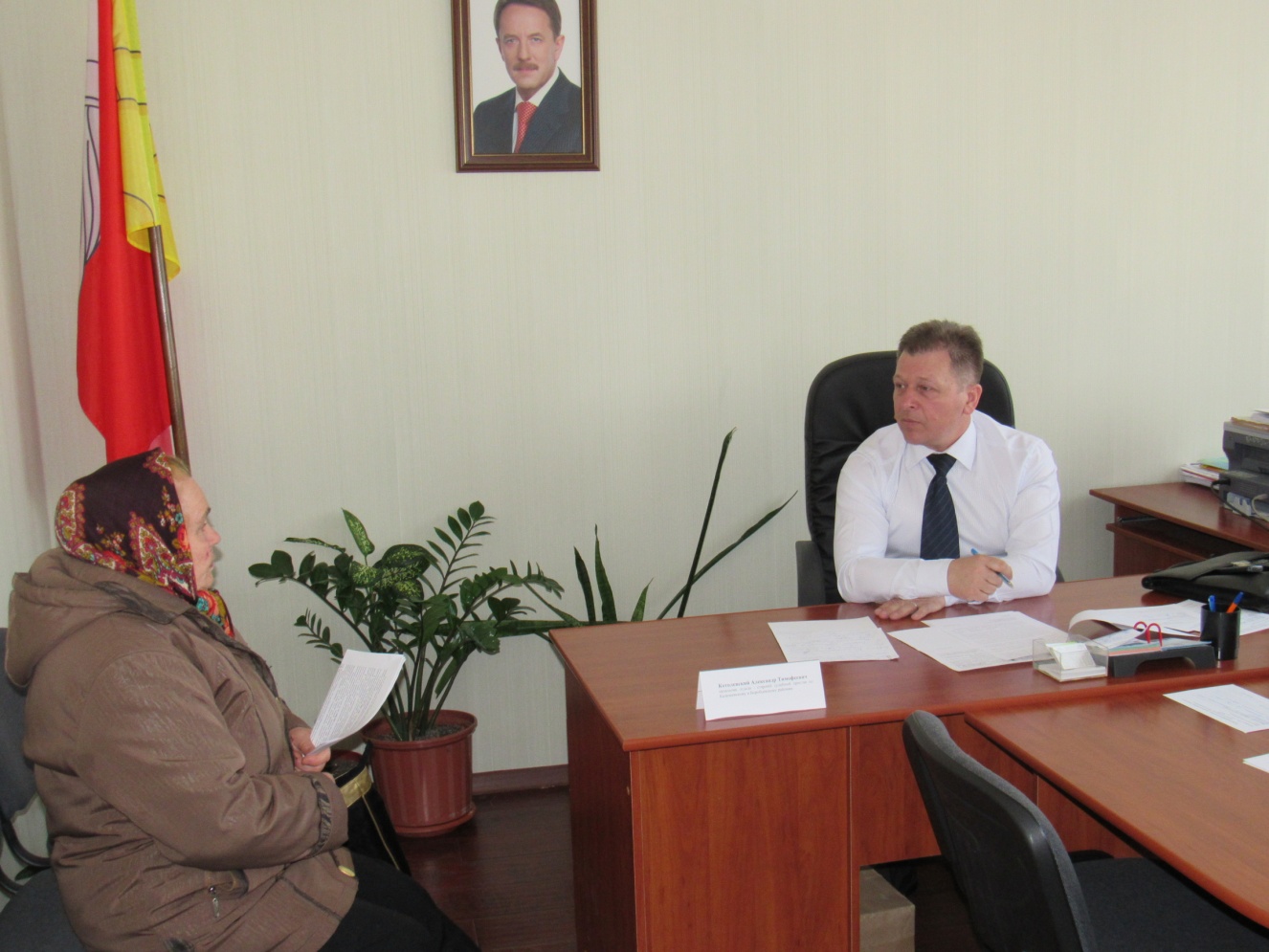 